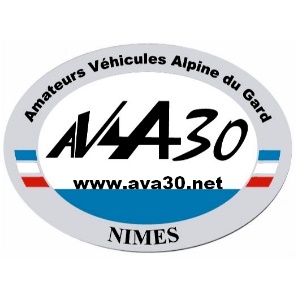 Sortie  autour du Ventoux 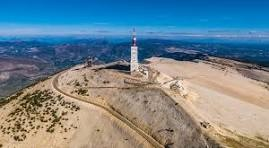 Le dimanche 12 mai 2024BULLETIN D'INSCRIPTIONDescriptif de la sortie :Balade dans les plaines fruitières du Ventoux sud le matin avec pause de midi dans la bourgade de Sault où nous mangerons au restaurant Ô Pichoun sur la terrasse qui offre une belle vue sur le Ventoux. Votre menu, à 35€, se composera d’une salade gourmande, d’un mijoté de joue de bœuf pour finir avec une pana-cota, vin et café compris (apéritif à votre charge), puis l’après-midi, après l’ascension du Ventoux, nous poursuivrons à travers les vignobles des Cotes du Rhône. Rendez-vous le dimanche 12 mai à 8 heures 15 pour départ à 8 h 30 le plein fait:Au parking Centre Alpine Nîmes, 1500 Avenue Maréchal Juin.Un road book vous sera envoyé par mailSi vous souhaitez un fichier GPX à intégrer dans Tom-tom/Garmin, merci de cocher l’option : oui  nonConditions générales : En participant à cette sortie organisée par le Club AVA30, je déclare que mon véhicule, est réglementairement assuré, est conforme au code de la route et à jour du contrôle technique périodique s'il a plus de 4 ans, et être en possession de mon permis de conduire. Je m'engage à respecter le code de la route et à avoir une attitude courtoise et respectueuse particulièrement lors des traversées de villes et villages pour que cette sortie sans notion de compétition ou de vitesse ou de régularité sur route ouverte à la circulation, donne une image positive de notre passion automobile. Chacun conduit sous sa propre responsabilité : en cas d'accident de la circulation, de vol ou d’incendie, il renonce à tout recours envers l'organisateur, le Club AVA30.L’organisation se réserve le droit d’accepter ou de refuser sans justification toute demande d’engagement.Si je devais« passer le volant » à une autre personne, je déclare être bien responsable d'avoir vérifié que celle-ci est bien titulaire d'un permis de conduire et que mon assurance la couvre.Je déclare de plus abandonner tout droit à l’image lors de prises de photos ou vidéos qui seraient diffusées dans la presse ou tout autre support de communication.	DATE et SIGNATURE précédée de la mention manuscrite "lu et approuvé" : Régimes alimentaires ou allergies Bulletin d'inscription à envoyer avant le samedi 27 avril 2024 avec le chèque ou virement au trésorier Jacques LEDER : 06 09 97 89 07, 816 chemin du Carreau de Lanes, 30900 NÎMES ; jleder@giinfo.com	IBAN : FR76 1009 6180 5800 0588 3630 175  Code B.I.C. : CMCIFRPPCopie à Michel Fabre (06 77 75 54 74) par mail : michel.fabre30@free.frNOM :Prénom:Pilote :Copilote :N° Portable :E-mail :Voiture :Type :Année :Repas35€ / X        personneCotisation voiture autre club5€/voitureTOTAL